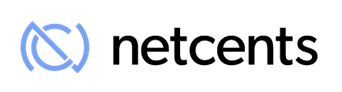 Integration of NetCents Technology into Poynt Smart Terminals has BegunVANCOUVER, B.C., December 7, 2017 – NetCents Technology Inc. (“NetCents” or the “Company") (CSE: NC / Frankfurt: 26N) is pleased to announce that the development and integration process of the NetCents Technology gateway widget into Poynt Smart Terminals has begun. Poynt was founded in 2013 by Google Wallet founder and former PayPal executive Osama Bedier to revolutionize the payment experience for merchants and their customers and is backed by Matrix Partners, Oak HC/FT Partners, Stanford-StartX Fund, Webb Investment Network, NYCA Partners, and Google Ventures. Poynt Smart Terminals are an all-in-one smart terminal that allows business owners to take the checkout experience to the customer. Ideal for small retail stores, restaurants for a pay at the table solutions and lodging, Poynt is particularly ideal for simple, high ticket frequency businesses and is compatible with the world’s largest payment processors and point of sale (POS) providers, and is compatible with: Elavon, Vantiv, Rede, Chase, FirstData, EVO Payments, TSYS, AliPay, and Wirecard.Once the NetCents Technology gateway widget integration into the Poynt Smart Terminals is completed, merchants who use Poynt Smart Terminals will be able to accept NetCents Coin, Bitcoin, and Ethereum as a payment method for their retail customers. After each transaction, merchants are able to convert all cryptocurrency payments into fiat currency with NetCents instant merchant settlements.With all of the capabilities built into Poynt’s smart terminals, NetCents will be able to truly deliver an integrated payment solution for retailers, as well as a simple way for NetCents users to make retail purchases with Cryptocurrency. NetCents users will be able to use their NetCents Coins, Bitcoin, and Ethereum in their NetCents e-Wallet to seamlessly settle their bill using the mobile app and smart terminals at enabled retail locations.“The Poynt integration is a game-changer for NetCents,” said Clayton Moore, CEO of NetCents Technology. “This integration has the potential to open up NetCents and the NetCents Coins to millions of consumers that make purchases at merchants that use Poynt Smart Terminals across North America.”About NetCentsNetCents is a next-generation online payment processing platform, offering consumers and merchants online services for managing electronic payments. The Company is focused on capturing the migration from cash to digital currency by utilizing innovative Blockchain Technology to provide payment solutions that are simple to use, secure and worry-free. NetCents works with its financial partners, mobile operators, exchanges, etc., to streamline the user experience of transacting online. NetCents Technology is integrated into the Automated Clearing House ("ACH") and is registered as a Money Services Business (MSB) with FINTRAC, which ensures our consumer's security and privacy. NetCents is available for deposits from 194 Countries around the World, providing you with the freedom to choose to Pay. Your Way. ™For more information, please visit the corporate website at www.net-cents.com or contact Gord Jessop, President: gord.jessop@net-cents.com.On Behalf of the Board of Directors NetCents Technology Inc.“Clayton Moore”Clayton Moore, CEO, Founder and DirectorNetCents Technology Inc.Suite 880, 505 Burrard St (Bentall 1), Vancouver, BC, V7X 1M4Cautionary Note Regarding Forward-Looking InformationThis release includes certain statements that may be deemed "forward-looking statements". All statements in this release, other than statements of historical facts, that address events or developments that the Company expects to occur, are forward-looking statements. Forward-looking statements are statements that are not historical facts and are generally, but not always, identified by the words "expects", "plans", "anticipates", "believes", "intends", "estimates", "projects", "potential" and similar expressions, or that events or conditions "will", "would", "may", "could" or "should" occur. Although the Company believes the expectations expressed in such forward-looking statements are based on reasonable assumptions, such statements are not guarantees of future performance, and actual results may differ materially from those in the forward-looking statements. Factors that could cause the actual results to differ materially from those in forward-looking statements include regulatory actions, market prices, and continued availability of capital and financing, and general economic, market or business conditions. Investors are cautioned that any such statements are not guarantees of future performance and actual results or developments may differ materially from those projected in the forward-looking statements. Forward-looking statements are based on the beliefs, estimates, and opinions of the Company's management on the date the statements are made. Except as required by applicable securities laws, the Company undertakes no obligation to update these forward-looking statements in the event that management's beliefs, estimates or opinions, or other factors, should change.